Publicado en Amsterdam, Netherlands el 16/04/2024 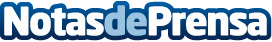 Eventix y el International Music Summit anuncian su alianza de tres añosEventix, líder innovador en tecnología de venta de entradas para eventos, se complace en anunciar una colaboración clave de tres años con el International Music Summit (IMS), una de las conferencias de música electrónica más influyentes del mundo. Con esta asociación, Eventix refuerza su expansión en España, que comenzó en 2021, al convertirse en el socio exclusivo de venta de entradas para IMS IbizaDatos de contacto:Jana FranckEventix / Marketing00491733587492Nota de prensa publicada en: https://www.notasdeprensa.es/eventix-y-el-international-music-summit Categorias: Nacional Artes Escénicas Música Marketing Entretenimiento Emprendedores Eventos Software Industria Otras Industrias Innovación Tecnológica http://www.notasdeprensa.es